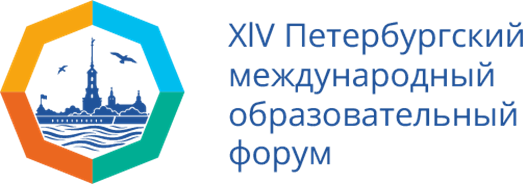 Государственное бюджетное общеобразовательное учреждениесредняя общеобразовательная школа № 306с углубленным изучением английского языка Адмиралтейского района Санкт-ПетербургаПРОГРАММА семинара     «ЛИЧНОСТНО-РАЗВИВАЮЩАЯ СРЕДА ОБРАЗОВАТЕЛЬНОГО  УЧРЕЖДЕНИЯ, СПОСОБСТВУЮЩАЯ ВОСПИТАНИЮ                СОЦИАЛЬНО АКТИВНОЙ ЛИЧНОСТИ»Место проведения:г. Санкт-Петербург, ул. Верейская, д. 20, литер АСайт: http://sc306.narod.ru/ Сообщество ВКОНТАКТЕ: https://vk.com/school_306 E-mail: school306.spb@yandex. ru   26 марта 2024 годаСанкт-ПетербургИскусство воспитания имеет ту особенность, что почти всем оно кажется делом знакомым и понятным, а иным - даже легким, и тем понятнее и легче кажется оно, чем менее человек с ним знаком теоретически или практически.Ушинский К. Д.Истинное воспитание состоит не столько в правилах, сколько в упражнениях.Ж.Ж. Руссо – Регистрация участников Форума. Кофе-брейк 11.00 – ПЛЕНАРНАЯ ЧАСТЬ«Личностно-развивающая среда ОУ»  - Мушкудиани Ирина Геннадьевна, директор ГБОУ СОШ №306 с углубленным изучением английского языка Адмиралтейского района СПб«Условия воспитания социально активной личности средствами внеурочной деятельности»  - Пуховская Наталия Владимировна, методист, педагог дополнительного образования, учитель ГБОУ СОШ №306                с углубленным изучением английского языка Адмиралтейского района СПб«Система работы отделения дополнительного образования ГБОУ СОШ №306» - Бакашкина Анна Павловна, заведующий ОДОД, педагог-организатор, педагог дополнительного образования ГБОУ СОШ №306         с углубленным изучением английского языка Адмиралтейского района СПб«Условия формирования функциональной грамотности учащихся во внеурочной деятельности как критерия персонифицированного обучения» -   Менг Тамара Вячеславовна, к.п.н., доцент кафедры теории и методики непрерывного образования института педагогики РГПУ им. А.И.Герцена«Педагогические приемы в работе педагога внеурочной деятельности» - Бреннер Татьяна Васильевна, учитель начальных классов; Удегова Анастасия Сергеевна, учитель начальных классов ГБОУ СОШ №306            с углубленным изучением английского языка Адмиралтейского района СПб«Всероссийское сообщество наставников-просветителей, как новая форма взаимодействия со всеми участниками образовательного процесса» - Минакова Юлия Витальевна, художественный руководитель ансамбля скрипачей учащихся младших классов, преподаватель скрипки и альта Санкт-Петербургского государственного бюджетного учреждения дополнительного образования «Царскосельская гимназия искусств имени Анны Андреевны Ахматовой (детская школа искусств)»«Образ современного педагога: вызовы и перспективы развития» - Аввакумова Екатерина Сергеевна, методист, заведующий научно-техническим отделом ГБУ ДО Дворец детского (юношеского) творчества Красногвардейского района «На Ленской», абсолютный победитель Всероссийского педагогического конкурса «Воспитать человека» 2023; Плинюс Галина Викторовна, педагог-психолог ГБОУ школа №181 Центрального района СПб«Конкурсы, как один из способов развития «soft skills» обучающихся средней школы»  -  Пущина Евгения Игоревна, учитель английского языка; Судворг Галина Ефимовна, учитель английского языка ГБОУ СОШ №306 с углубленным изучением английского языка Адмиралтейского района СПб«Время писать коллективную книгу» - Стурова Светлана Николаевна, учитель начальных классов ГБОУ СОШ №444 Фрунзенского района СПб«Нравственно-патриотическое воспитание обучающихся через приобщение к проектной деятельности»  - Степанова Ирина Анатольевна, учитель истории и обществознания, педагог дополнительного образования ГБОУ СОШ №306 с углубленным изучением английского языка Адмиралтейского района СПб– 13.20  –  МАСТЕР-КЛАССЫ ПЕДАГОГОВ13.20 – 13.40  –  Подведение итогов семинара. Открытый микрофон«Творчество без границ»  Средницкая Наталья Всеволодовна, педагог дополнительного образования ГБОУ СОШ №306 с углубленным изучением английского языка Адмиралтейского района СПбПрактическое занятие. Технология «Сухая кисть»«Дидактическая игра «До звезды» как средство формирования интереса у обучающихся 9-11 классов  к проектной деятельности» Пуховская Наталия Владимировна, методист, учитель, педагог дополнительного образования ГБОУ СОШ №306 с углубленным изучением английского языка Адмиралтейского района СПбСоздание условий для познавательно-исследовательской деятельности обучающихся     9-11 классовМастерская проектов «KRUGOSVET» Чеснокова Ольга Анатольевна, методист, учитель английского языка, педагог дополнительного образования ГБОУ СОШ №306 с углубленным изучением английского языка Адмиралтейского района СПб; Цветкова Маргарита Михайловна, педагог дополнительного образования, учитель географии, учитель технологии ГБОУ СОШ №306 с углубленным изучением английского языка Адмиралтейского района СПбОрганизации групповой деятельности в средней школе (на базе предметов естественно-научного цикла и иностранного языка)«Развитие стрессоустойчивости педагога» Колганова Алевтина Николаевна, педагог-психолог, педагог дополнительного образования ГБОУ СОШ №306 с углубленным изучением английского языка Адмиралтейского района СПбОсобенности поведения в стрессовых ситуациях, необходимость развития стрессоустойчивости, представление техники оказания психологической помощи в стрессовых ситуациях«Профилактика вредных привычек и приобщение школьников к ведению здорового образа жизни. Мастер-класс «Формула здоровья» Москвина Юлия Евгеньевна, учитель физической культуры, социальный педагог ГБОУ СОШ №306 с углубленным изучением английского языка Адмиралтейского района СПбСпортивно-познавательная игра по формированию психологического иммунитета к вредным привычкам и повышению духовно нравственной культуры